.Intro: 8 counts (6 secs)S1:  TOUCH & HEEL & CROSS & HEEL & KICK & TOUCH, BUMP FORWARD, BUMP BACKS2:  COASTER STEP, STEP HITCH TURN, WALK L, WALK R, LOCK STEPS3:  STEP PIVOT ½ , WALK, TRIPLE FULL TURN, STOMP R, FORWARD MAMBO STEPS4:  POINT & POINT, L SAILOR ¼ TURN, SAMBA STEP x 2S5:  ROCK RECOVER, TRIPLE FULL TURN, ROCK RECOVER, FULL TURN LEFTS6:  COASTER STEP, WALK R, L, STEP ½ TURN STEP, & WALK R, LS7:  POINT HITCH CROSS, POINT HITCH CROSS, ROCK RECOVER, BEHIND SIDE CROSSS8:  ROCK RECOVER, SAILOR ¼ TURN, ROCKING CHAIR & CROSS & HEEL &Rolling In The Deep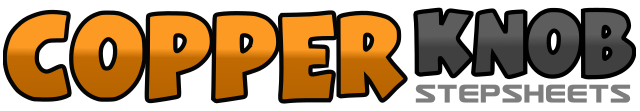 .......Count:64Wall:2Level:Intermediate.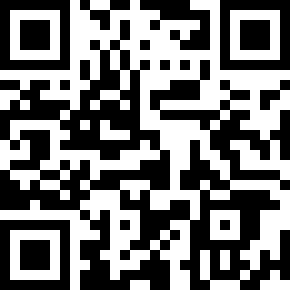 Choreographer:Maggie Gallagher (UK) - January 2011Maggie Gallagher (UK) - January 2011Maggie Gallagher (UK) - January 2011Maggie Gallagher (UK) - January 2011Maggie Gallagher (UK) - January 2011.Music:Rolling in the Deep - AdeleRolling in the Deep - AdeleRolling in the Deep - AdeleRolling in the Deep - AdeleRolling in the Deep - Adele........1&2Touch left next to right, Step back on left, Tap right heel forward on right diagonal&3&4Step right next to left, Cross left over right, Step back on right, Tap left heel forward on left diagonal [11:00]&5&6Step left next to right, Kick right forward, Step right next to left, Touch left in front of right [11:00]7-8Bump forward on to left knee, Bump back on to right [11:00]1&2Step back on left, Step right next to left, Step forward on left [11:00]3&4Step forward on right, Ronde hitch left knee across right, On ball of right spin 5/8 turn right [6:00]5-6Walk left, Walk right7&8Step forward on left, Lock right behind left, Step forward on left1-2-3Step forward on right, ½ pivot left, Walk forward on right [12:00]4&5Triple full turn right stepping left right left travelling forwards (alternative left shuffle) [12:00]6Stomp forward on right7&8Step forward on left, Step right in place, Step slightly back on left1&2Point right to right side, Step right next to left, Point left to left side3&4¼ turn left crossing left behind right, Step right to right side, Step left to left side [9:00]5&6Cross right over left, Rock left to left side, Recover on right7&8Cross left over right, Rock right to right side, Recover on left1-2Rock forward on right, Recover on left3&4Full triple turn right stepping right left right (alternative right coaster step) [9:00]5-6Rock forward on left, Recover on right7-8½ turn left stepping forward on left, ½ turn left stepping back on right [9:00]1&2Step back on left, Step right next to left, Step forward on left3-4Walk right, Walk left5&6Step forward on right, ½ turn left stepping on left, Step forward on right [3:00]&7-8Step left next to right, Walk right, Walk left1&2Point right to right side, Hitch right knee over left, Cross right over left3&4Point left to left side, Hitch left knee over right, Cross left over right5-6Rock right to right side, Recover on left7&8Cross right behind left, Step left to left side, Cross right over left1-2Rock left to left side, Recover on right3&4Cross left behind right, ¼ turn right stepping forward on right, Step forward on left [6:00]5&6&Rock forward on right, Recover on left, Rock back on right, Recover on left,7&8&Cross right over left, Step back on left, Tap right heel forward, Step right next to left